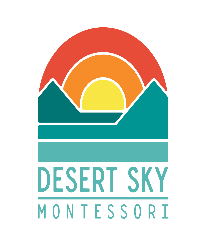 Desert Sky MontessoriBoard Meeting AgendaNovember 16th, 2022 at 6:15 pmCALL TO ORDEROPEN FORUMBUSINESS     A. Reports and Minutes            a. Financial/Treasurer Report          b. Head of School Report          c. Approve October Board Meeting Minutes    B. Facilities    C. Board President UpdatesACTION ITEMSVote to approve Heather Phillips as Interim Head of SchoolVote to remove Bill Alsdurf Jr. from all OnPoint Community Credit Union Accounts and add Deli Thordarson to all OnPoint Community Credit Union AccountsVote to renew John Eskew for another term as treasurer (1 year)Vote to approve Jenna Wazny as a member of the Board of DirectorsADJOURNMENT                                                                                       VisionStudents empowered to share their unique gifts with the worldOur MissionDesert Sky Montessori provides all children with an environment for joyful exploration that fosters self-discovery and a life-long love of learning